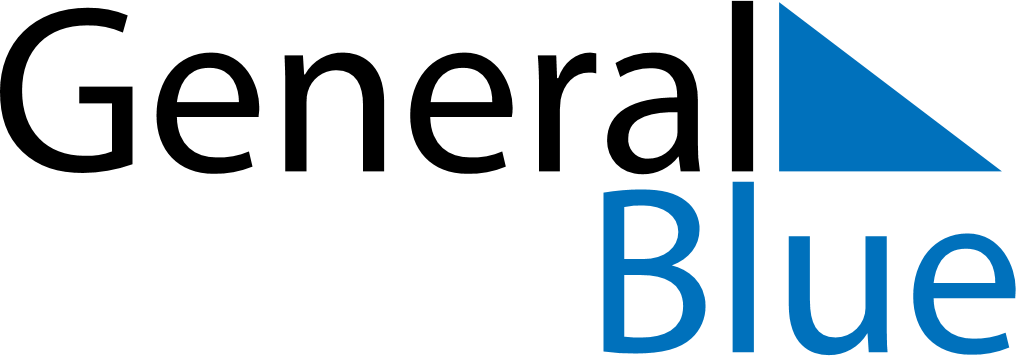 January 1679January 1679January 1679January 1679January 1679SundayMondayTuesdayWednesdayThursdayFridaySaturday12345678910111213141516171819202122232425262728293031